Eligibility:  Submissions must address excellence in engaging the community in land use planning efforts (“project”). Individuals, community organizations, and government entities are welcome to submit applications. The person(s) completing the application do not necessarily have to be directly involved in the project, but they must submit the application package as a co-applicant with a cover letter signed by the applicant and the project lead. Projects must have completed at least one phase of public outreach in the period January 2021-March 2022, which ideally has been assessed and evaluated.Deadline:  Applications are due to DLCD (attn: Sadie Carney) by 5:00 p.m., Wednesday, March 30, 2022. If you have questions, please contact Sadie Carney, 503-383-6648, sadie.carney@dlcd.oregon.gov; or Ingrid Caudel, 971-701-1133, ingrid.caudel@dlcd.oregon.gov.  Award Notification:  Awardees will be notified by summer 2022.APPLICATIONName of Project: ___________________________________________________________________________Project Initiation Date: __________________________    Project End Date: ____________________________Applicant Name: _______________________________    Phone:         __     				____Applicant email: ____________________________________________________________________________Affiliation: ________________________________________________________________________________Project Lead Name: _____________________________   Phone: _____________________________________ Project Sponsor: ____________________________________________________________________________Project Sponsor email: _______________________________________________________________________Project Sponsor Address: _____________________________________________________________________City: ______________________________   Zip: ___________________InstructionsYou must use this 2022 application and address all sections and related award criteria. Where a particular criterion is not relevant, be sure to say so and provide a brief explanation for the lack of relevance.Be sure to refer to the CIAC Review Sheet (https://www.oregon.gov/lcd/About/Documents/CIAC_ACE_Review_Sheet.docx) to help guide your answers.  Applications are limited to 10 typed pages (not including this cover page) and we encourage electronically submitted applications. Supporting materials may be included in your application package, but you are encouraged to furnish links to such materials wherever feasible (social media pages, press releases, etc.). Project Description. Provide a brief summary of the project, addressing the following, as relevant (see the CIAC Review Sheet for a description of each item).Rationale/intentional designStakeholder analysisPeople centeredDiversity and equityCommunicationResourcesProject Outcomes.  If ongoing, discuss desired long-term outcomes and any outcomes achieved to date. If completed, discuss final outcomes achieved and any unanticipated outcomes that may have arisen along the way. Address the following, as relevant.Partnership building InnovationFeedback on community inputAssessment/Evaluation.  Discuss any assessments/evaluations of the community engagement work that have occurred to date. Explain whether assessment/evaluations have resulted in project adaptations? If the project and work is ongoing, explain what assessments/evaluations, if any, are planned? Lessons Learned.  What was learned and what areas for improvement have been identified?  Do any lessons learned have the potential to inform other, future phases, or new citizen engagement efforts?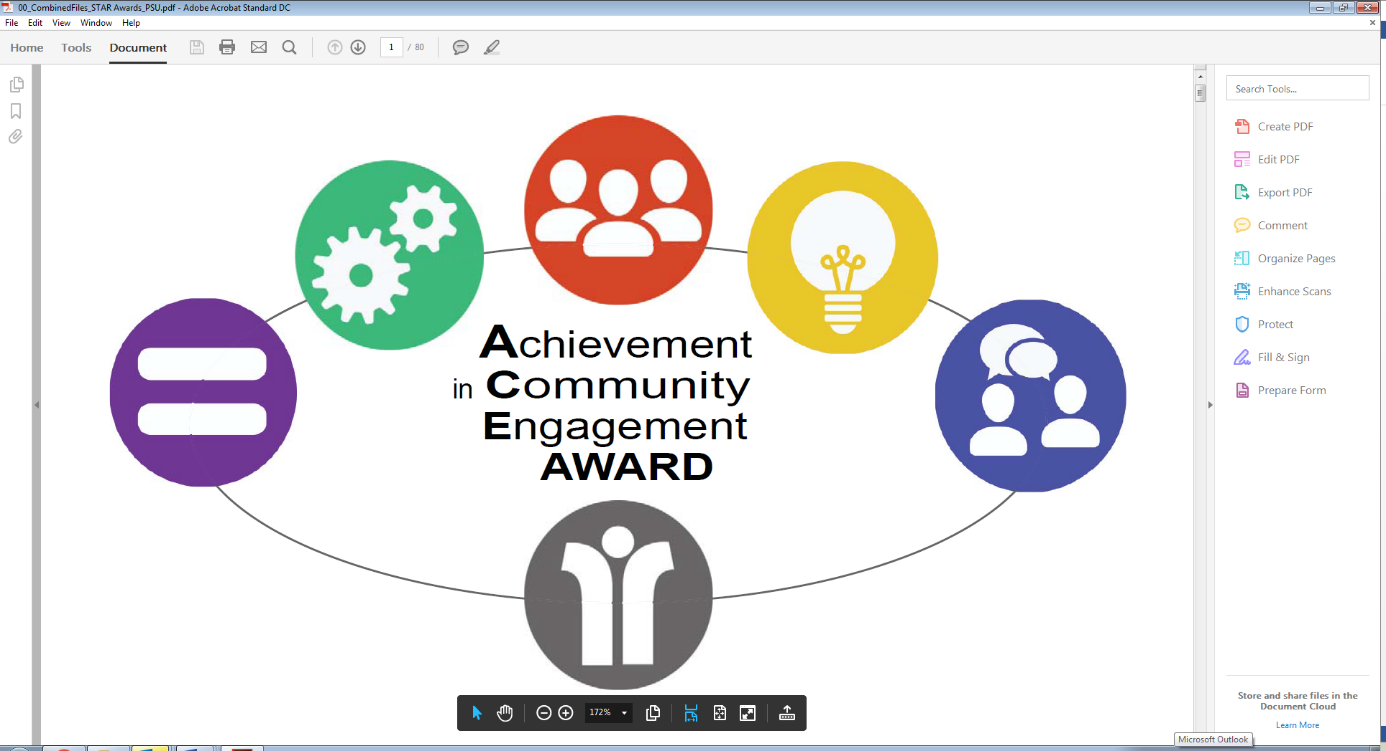 Achievement in Community Engagement2022 ACE Award ApplicationApplication Deadline: By 5:00 p.m., Wednesday, March 30, 2022